                 DNA ladder  BamHI     ClaI    EcoRI   HaeIII  HINDIII Negative control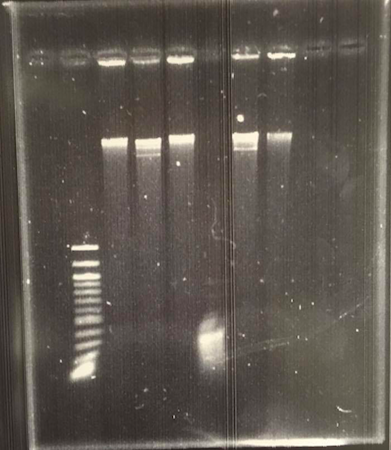 